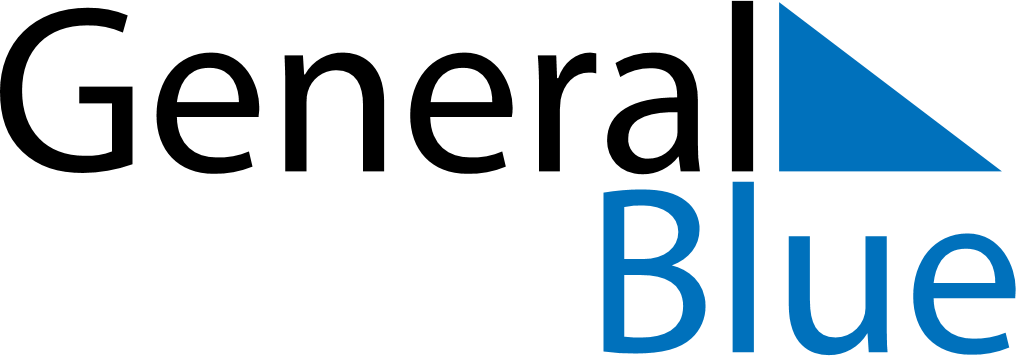 March 2019March 2019March 2019March 2019March 2019March 2019Aland IslandsAland IslandsAland IslandsAland IslandsAland IslandsAland IslandsSundayMondayTuesdayWednesdayThursdayFridaySaturday123456789101112131415161718192021222324252627282930Demilitarization Day31NOTES